PREFEITURA MUNICIPAL DE SANTA TEREZA DO OESTESECRETARIA MUNICIPAL DE EDUCAÇÃOPROGRAMA MUNICIPAL DE ALIMENTAÇÃO ESCOLAR – PMAE	CARDÁPIO	Etapa de Ensino – Educação Infantil Creche/ Zona – Urbana / Faixa etária – 5 a 11 meses / Período – Parcial / 2023Consistência ALIMENTO PASTOSO de 5 a 7 meses  (alimentos amassados com o garfo)Consistência  ALIMENTO MAIS FIRME E PEDAÇOS PEQUENOS 8 a 11mesesObservações:Cardápio sujeito a alterações Cardápio elaborado conforme Resolução nº06, de 08 de maio de 2020PREFEITURA MUNICIPAL DE SANTA TEREZA DO OESTESECRETARIA MUNICIPAL DE EDUCAÇÃOPROGRAMA MUNICIPAL DE ALIMENTAÇÃO ESCOLAR – PMAE	CARDÁPIO	Etapa de Ensino – Educação Infantil Creche/ Zona – Urbana / Faixa etária – 5 a 11 meses / Período – Parcial / 2023Consistência ALIMENTO PASTOSO de 5 a 7 meses  (alimentos amassados com o garfo)Consistência  ALIMENTO MAIS FIRME E PEDAÇOS PEQUENOS 8 a 11mesesObservações:Cardápio sujeito a alterações Cardápio elaborado conforme Resolução nº06, de 08 de maio de 2020PREFEITURA MUNICIPAL DE SANTA TEREZA DO OESTESECRETARIA MUNICIPAL DE EDUCAÇÃOPROGRAMA MUNICIPAL DE ALIMENTAÇÃO ESCOLAR – PMAE	CARDÁPIO	Etapa de Ensino – Educação Infantil Creche/ Zona – Urbana / Faixa etária – 5 a 11 meses / Período – Parcial / 2023
Consistência ALIMENTO PASTOSO de 5 a 7 meses  (alimentos amassados com o garfo)Consistência  ALIMENTO MAIS FIRME E PEDAÇOS PEQUENOS 8 a 11mesesObservações:Cardápio sujeito a alterações Cardápio elaborado conforme Resolução nº06, de 08 de maio de 2020PREFEITURA MUNICIPAL DE SANTA TEREZA DO OESTESECRETARIA MUNICIPAL DE EDUCAÇÃOPROGRAMA MUNICIPAL DE ALIMENTAÇÃO ESCOLAR – PMAE	CARDÁPIO	Etapa de Ensino – Educação Infantil Creche/ Zona – Urbana / Faixa etária – 5 a 11 meses / Período – Parcial / 2023Consistência ALIMENTO PASTOSO de 5 a 7 meses  (alimentos amassados com o garfo)Consistência  ALIMENTO MAIS FIRME E PEDAÇOS PEQUENOS 8 a 11mesesObservações:Cardápio sujeito a alterações Cardápio elaborado conforme Resolução nº06, de 08 de maio de 2020REFEIÇÕES2ª feira04/093ª feira                   05/094ª feira06/095ª feira	07/09	6ª feira08/09Café da manhãHorário:8:00hFormula infantilFormula infantilFormula InfantilFERIADORECESSOLanche da manhã 9:00hFruta amassada Fruta amassadaFruta amassadaFERIADORECESSOAlmoçoHorário:10:45hArroz, feijão, abobrinha, cenoura e ovo cozidoBatata, abóbora, feijão e carne moída Arroz, lentilha, beterraba e frango desfiadoFERIADORECESSOLanche da tarde IHorário:14:00hFormula infantilFormula infantilFormula InfantilFERIADORECESSOLanche da tarde II15:00hFruta amassadaFruta amassadaFruta amassadaFERIADORECESSOJantarHorário:16:20hArroz, feijão, abobrinha, cenoura e ovo cozidoBatata, abóbora, feijão e carne moída Arroz, lentilha, beterraba e frango desfiadoFERIADORECESSOREFEIÇÕES2ª feira11/093ª feira                   12/094ª feira13/095ª feira	14/09	6ª feira15/09Café da manhãHorário:8:00hFormula infantilFormula infantilFormula InfantilFormula infantilFormula infantilLanche da manhã 9:00hFruta amassada Fruta amassadaFruta amassadaFruta amassadaFruta amassadaAlmoçoHorário:10:45hArroz, feijão, cenoura repolho e ovo cozidoBatata salsa, abóbora beterraba e carne bovina desfiadaArroz, lentilha, batata, beterraba e carne moídaMandioca, cenoura, feijão, abobrinha e carne suina desfiadaBatata salsa, repolho, abóbora, beterraba e ovo cozidoLanche da tarde IHorário:14:00hFormula infantilFormula infantilFormula InfantilFormula infantilFormula infantilLanche da tarde II15:00hFruta amassadaFruta amassadaFruta amassadaFruta amassadaFruta amassadaJantarHorário:16:20hArroz, feijão, cenoura repolho e ovo cozidoPolenta, abóbora, carne bovina desfiadaArroz, lentilha, batata, beterraba e carne moídaMandioca, cenoura, feijão, abobrinha e carne suina desfiadaBatata salsa, repolho, abóbora, beterraba e ovo cozidoREFEIÇÕES2ª feira18/093ª feira                   19/094ª feira20/095ª feira	21/09	6ª feira22/09Café da manhãHorário:8:00hFormula infantilFormula infantilFormula InfantilFormula infantilConferencia da EducaçãoNão haverá aulaLanche da manhã 9:00hFruta amassada Fruta amassadaFruta amassadaFruta amassadaConferencia da EducaçãoNão haverá aulaAlmoçoHorário:10:45hArroz, feijão, ovo cozido, cenoura e repolhoArroz, feijão, batata, carne bovina e couve folhaArroz, lentilha, frango e tomateArroz, feijão, carne suína, abóbora e repolhoConferencia da EducaçãoNão haverá aulaLanche da tarde IHorário:14:00hFormula infantilFormula infantilFormula InfantilFormula infantilConferencia da EducaçãoNão haverá aulaLanche da tarde II15:00hFruta amassadaFruta amassadaFruta amassadaFruta amassadaConferencia da EducaçãoNão haverá aulaJantarHorário:16:20hPolenta cremosa, frango, beterraba e cenouraBatata, cenoura, chuchu e carne bovina moídaArroz, lentilha, frango, tomate e couve folhaBatata, cenoura, chuchu e ovo cozidoConferencia da EducaçãoNão haverá aulaREFEIÇÕES2ª feira25/093ª feira                   26/094ª feira27/095ª feira	28/09	6ª feira29/09Café da manhãHorário:8:00hFormula infantilFormula infantilFormula InfantilFormula infantilFormula infantilLanche da manhã 9:00hFruta amassada Fruta amassadaFruta amassadaFruta amassadaFruta amassadaAlmoçoHorário:10:45hBatata, cenoura, feijão e ovo cozidoArroz, feijão, carne bovina, couve folha e beterrabaArroz, lentilha, peixe, abóbora e couve folhaMandioca, feijão, carne bovina, repolho  e cenouraArroz, feijão, batata, frango e brócolisLanche da tarde IHorário:14:00hFormula infantilFormula infantilFormula InfantilFormula infantilFormula infantilLanche da tarde II15:00hFruta amassadaFruta amassadaFruta amassadaFruta amassadaFruta amassadaJantarHorário:16:20hCanjiquinha, cenoura, carne bovina moída e beterrabaBatata, abóbora, chuchu e frangoArroz, lentilha, peixe, abóbora e couve folhaMandioca, feijão, carne bovina, repolho  e cenouraArroz, feijão, batata, frango e brócolis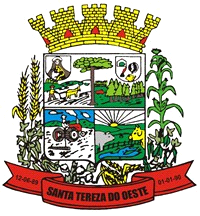 